Re-Wireable Male Inline Plug 32 Amps @ 250V - Commando (PWR-CMD-P3234)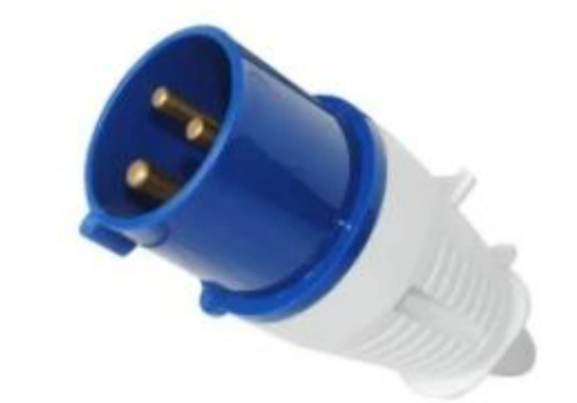 Description:The LMS Power PWR-CMD-P3234 is a high quality, IP44 rated and completely
re-wireable 32 Amp Commando plug used for very high electrical load applications.

The standard design used for power generation, power distribution extensions and other appliances that need the larger 32 Amp conformance standard.

Quality build assured, 32 Amp rated nickel pole design together with a large cable entry cross-section.Applications:Create bespoke electrical connections electrical systems

Create electrical connections for very high power appliances

Needed when separate electrical circuits are requiredProduct Code:Part Number: PWR-CMD-P3234
EAN: xxxxxxxxxx
Weight: 0.1Kg approxTechnical Specifications:Warranty                 LMS Data 2-Year Warranty
                       
Chassis                   Thermoplastic, screw down housing

Load                       32 Amps 250 Volts (Nominal)

Poles/Hours           2P+E/6H

Standards               CE Certified

Cable Entry            8mm-23mm (approx)Supplied With:PWR-CMD-P3234  Commando Plug


* Specifications and product design are subject to change. E&OE.